Publicado en Córdoba el 28/04/2021 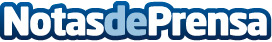 Productos Monti: "Los snacks ya no son los malos de la despensa"El auge de la alimentación saludable hace romper el ayuno entre comidas con una versión de snack mucho más saludable, llena de nutrientes sin renunciar al sabor.  Los que antes eran considerados "los malos de la despensa", ahora comienzan a tomar protagonismo gracias a los snacks saludablesDatos de contacto:Productos Monti+34 957 650 216Nota de prensa publicada en: https://www.notasdeprensa.es/productos-monti-los-snacks-ya-no-son-los-malos Categorias: Nutrición Gastronomía Restauración Consumo http://www.notasdeprensa.es